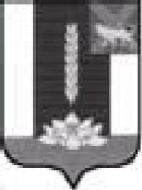 Администрация Реттиховского сельского поселенияПОСТАНОВЛЕНИЕ09 ноября 2020 года                       п. Реттиховка                                             № 27-паРуководствуясь Федеральным законом № 210-ФЗ от 27.07.2010г. «Об организации предоставления государственных и муниципальных услуг», Федеральным  законом  № 8-ФЗ от 09.02.2009г. «Об обеспечении доступа к информации о деятельности государственных органов и органов местного самоуправления»,  Федеральным законом от 06.10.2003г. №131-ФЗ «Об общих принципах организации местного самоуправления в Российской Федерации», Уставом Реттиховского сельского поселения, в целях повышения эффективности, оперативности, информационной открытости и прозрачности механизмов муниципального  управления, формирования «электронного правительства», ориентированного на предоставление услуг гражданам и организациям на базе информационных технологий, администрация Реттиховского сельского поселения   ПОСТАНОВЛЯЕТ:1. Утвердить муниципальную программу «Информатизация  органов местного самоуправления Реттиховского сельского поселения  на 2021- 2023годы»  согласно приложения.2. Обнародовать настоящее   постановление в порядке  установленном Уставом Реттиховского сельского поселения.3. Контроль за исполнением настоящего постановления  оставляю за собой. Глава администрации Реттиховского сельского поселения                              Г.В.ПолещукПриложение к  постановлению администрации Реттиховского сельского поселения  09.11.2020 № 27-паПАСПОРТмуниципальной программы «Информатизация  органов местного самоуправления Реттиховского сельского поселения  на 2021-2023годы»1. СОДЕРЖАНИЕ ПРОБЛЕМЫ И ОБОСНОВАНИЕ НЕОБХОДИМОСТИ  ЕЕ РЕШЕНИЯ ПРОГРАММНЫМИ МЕТОДАМИОдним из важнейших факторов, влияющих на развитие общества, стало широкое распространение информационных технологий во всех сферах человеческой деятельности. Программа определяет основные приоритеты, принципы и направления реализации единой государственной политики в сфере развития информационных технологий в администрации Реттиховскогосельского поселения.Особую роль в процессе информатизации играет информатизация сферы управления, так как она повышает эффективность управления.Дальнейшее решение проблемы информатизации администрации Реттиховского сельского поселения  без использования программно – целевого метода может привести к стагнации и отставанию технической базы, что повлияет на мобильность, оперативность и качество принимаемых управленческих решений. Замедлятся темпы роста доступности информации о деятельности органов местного самоуправления Реттиховского сельского поселения  и формирования единого информационного пространства.2. ЦЕЛИ И ЗАДАЧИ ПРОГРАММЫПрограмма разработана для достижения следующих целей: - повышение открытости и доступности информации о деятельности органов местного самоуправления, предоставляемых и муниципальных услугах на основе использования информационных и коммуникационных технологий;-повышение качества и эффективности муниципального управления на основе использования органами местного самоуправления информационных систем и организации межведомственного информационного обмена.Мероприятия программы направлены на решение следующих  задач:  - развитие инфраструктуры общественного доступа граждан к информации о деятельности органов местного самоуправления;- предоставление муниципальных услуг с использованием современных информационно-коммуникационных технологий;- техническое обеспечение и компьютеризация  рабочих мест сотрудников администрации;- программное обеспечение администрации.3. СРОКИ  РЕАЛИЗАЦИИ ПРОГРАММЫПрограмма реализуется в течение 2021-2023 годов.4. ПЕРЕЧЕНЬ МЕРОПРИЯТИЙ ПРОГРАММЫ1. Перечень мероприятий по реализации программы с указанием сроков исполнения, источников и объемов финансирования, заказчика мероприятий приведён в приложении к настоящей программе. 2. Программа предусматривает реализацию нижеследующих мероприятий:- приобретение компьютерной техники и комплектующих;- приобретение  программных средств СКЗИ (средств криптографической защиты информации);- разработка и сопровождение  сайта органа местного самоуправления Реттиховского сельского поселения. 5. МЕХАНИЗМ РЕАЛИЗАЦИИ ПРОГРАММЫ1. Механизм реализации программы основан на обеспечении достижения запланированных результатов, установленных в программе показателей, в рамках выделяемых из бюджета муниципального образования поселение средств путём последовательного выполнения предусмотренных программой мероприятий.6. РЕСУРСНОЕ ОБЕСПЕЧЕНИЕ ПРОГРАММЫ1. Финансирование мероприятий Программы реализуется за счет средств   бюджета  муниципального образования  в соответствии с перечнем мероприятий по реализации Программы (приложение).2. Общий объем финансирования Программы составляет:14.0тысрублей, в том числе: в 2021 г. -4,0тыс рублей;в 2022 г. -5,0тыс рублей;в 2023 г. –5,0 тыс рублей.3. Финансовые средства выделяются  заказчикам программы в пределах средств, предусмотренных в бюджете муниципального образования  на реализацию мероприятий Программы в текущем финансовом году. 4. Объемы финансовых средств, предусмотренных на реализацию мероприятий программы, подлежат уточнению при формировании  бюджета муниципального образования  на очередной финансовый год на основе анализа полученных результатов и с учетом возможностей бюджета муниципального образования.В ходе реализации программы отдельные её мероприятия в установленном порядке могут уточняться, а объемы финансирования корректироваться с учетом утвержденных расходов бюджета муниципального образования.7. УПРАВЛЕНИЕ РЕАЛИЗАЦИЕЙ ПРОГРАММЫ  И КОНТРОЛЬ ЗА ХОДОМ ЕЕ ИСПОЛНЕНИЯТекущее управление и контроль за ходом реализации программы осуществляют заказчик  программы.Заказчик:-  является главным распорядителем выделенных на реализацию мероприятий программы бюджетных средств;- организует исполнение мероприятий программы, в том числе в соответствии с законодательством Российской Федерации о размещении заказов на поставку товаров, выполнение работ, оказание услуг для государственных и муниципальных нужд;- формирует предложения к проекту решения  о бюджете Реттиховского сельского поселения по финансированию программы на очередной финансовый год; - несет ответственность за своевременную реализацию мероприятий программы. Заказчик программы несет ответственность за ее реализацию в целом, осуществляет  работу  по реализации мероприятий программы, а также по целевому и эффективному использованию бюджетных и внебюджетных средств.8. ОЦЕНКА ЭФФЕКТИВНОСТИ РЕАЛИЗАЦИИ ПРОГРАММЫРеализация мероприятий программы позволит:1. Обеспечить гарантированный уровень информационной открытости органов местного самоуправления Реттиховского сельского поселения.2. Предоставить  возможность  полного или частичного получения наиболее востребованных муниципальных услуг в электронном виде с использованием сети Интернет.          3. Снизить трудозатраты органов местного самоуправления на организацию обмена информацией на межведомственном уровне.Приложение к программе «Информатизация  органов местного самоуправления Реттиховского сельского поселения на 2021-2023» годы,утвержденной  постановлением администрации Реттиховского сельского поселения  от09.11.2020. № 27-паПЕРЕЧЕНЬ  мероприятий по реализации программы «Информатизация  органов местного самоуправления Реттиховского сельского поселения на 2021-2023годы»Об утверждении муниципальной программы «Информатизация  органов местного самоуправления Реттиховского сельского поселения на 2021- 2023 годы»Наименование программыМуниципальная целевая программа «Информатизация  органов местного самоуправления Реттиховского сельского поселения на 2021-2023 годы» (далее - программа)Заказчик  программы Администрация Реттиховского сельского  поселения  Разработчик программы Администрация Реттиховского сельского  поселения  Цели и задачи программы Цели программы: - повышение открытости и доступности информации о деятельности органов местного самоуправления, предоставляемых и муниципальных услугах на основе использования информационных и коммуникационных технологий;-повышение качества и эффективности муниципального управления на основе использования органами местного самоуправления информационных систем и организации межведомственного информационного обмена.
Задачи программы: Задачи:- развитие инфраструктуры общественного доступа граждан к информации о деятельности органов местного самоуправления;- предоставление муниципальных услуг с использованием современных информационно-коммуникационных технологий;- техническое обеспечение и компьютеризация  рабочих мест сотрудников администрации;- программное обеспечение администрации. Сроки реализации программы 2021-2023годыОбъемы и источники финансированияОбъём финансирования программы за счет средств бюджета муниципального образования Реттиховского сельское поселение составляет: 14.0 тыс.рублей:в 2021г. -4,0тыс.рублей;в 2022г. –5,0тыс  рублей;в 2023г. –5,0 тыс. рублей.Организация управления и система контроля за исполнением программыУправление и контроль за ходом реализации программы осуществляет администрация Реттиховского сельского поселения  Ожидаемые конечные результаты реализации программы Обеспечение гарантированного уровня информационной открытости органов местного самоуправления Реттиховского сельского поселения.Предоставление  возможности  полного или частичного получения наиболее востребованных муниципальных услуг в электронном виде с использованием сети Интернет.Снижение трудозатрат органов местного самоуправления на организацию обмена информацией на межведомственном уровне.№ п/пНаименование мероприятияИсточники финансированияОбъем финансирования из  муниципального бюджета  тыс. руб.Объем финансирования из  муниципального бюджета  тыс. руб.Объем финансирования из  муниципального бюджета  тыс. руб.Заказчик№ п/пНаименование мероприятияИсточники финансирования2021 г.2022 г.2023 г.Заказчик1234561приобретение компьютерной техники и комплектующихбюджет муниципального образования 000Администрация Реттиховского сельского поселения2приобретение  программных средств СКЗИ (средств криптографической защиты информации) бюджет муниципального образования 000Администрация Реттиховского сельского поселения3разработка и сопровождение  сайта органа местного самоуправления Реттиховского сельского поселения бюджет муниципального образования 4,05,05,0Администрация Реттиховского сельского поселенияВсего:Всего:Всего:4,05,05,0